                                                                                                  Dependencia: SAS                                                                                                     Trimestre: 1er. Trimestre 2021Tipo de clasificación: Total.INDICE DE EXPEDIENTES CLASIFICADOS COMO RESERVADOS (ART.110, LTAIPET)ConceptoDescripción: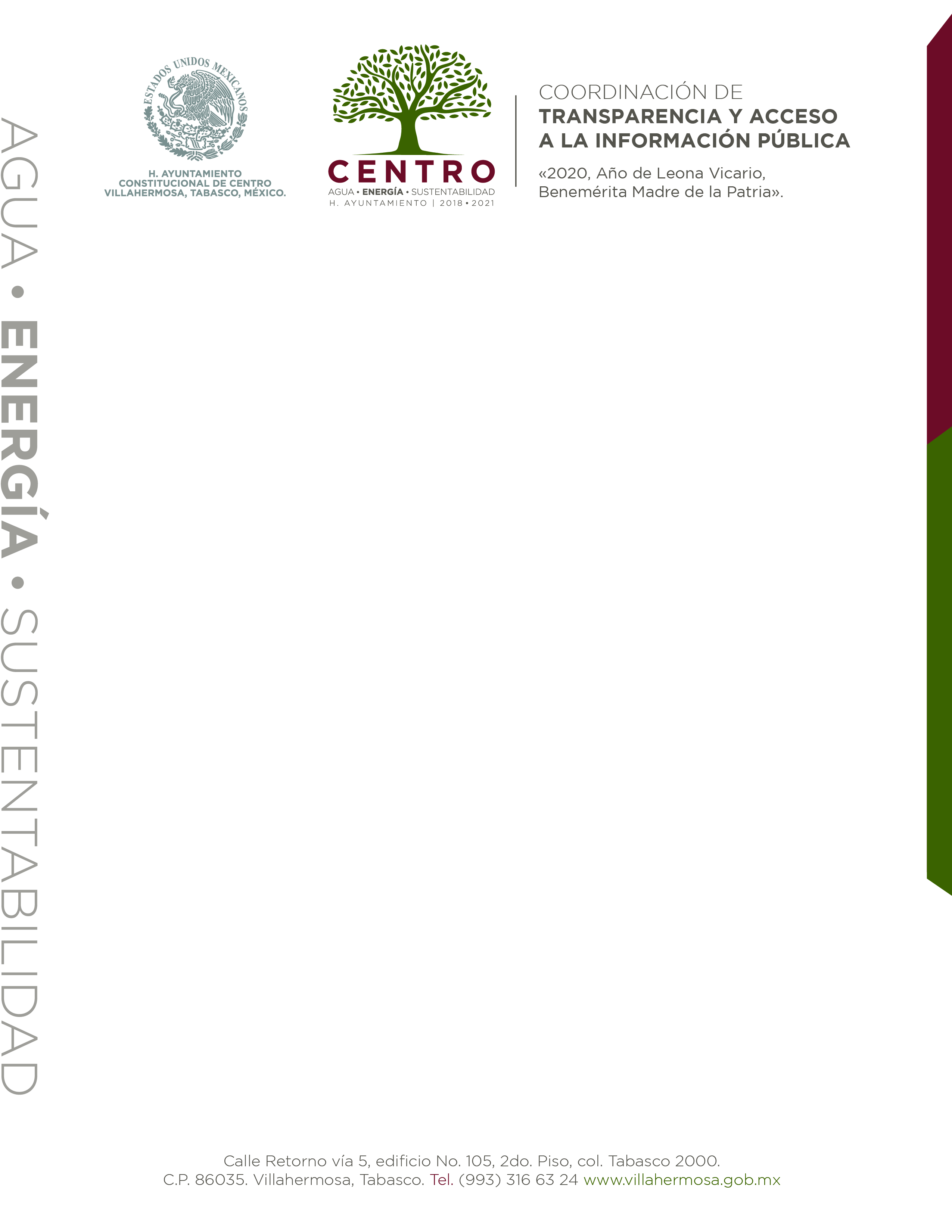 Fecha de clasificación19/01/2021CT/020/2021ÁreaCoordinación del Sistema de Agua y SaneamientoInformación reservada“Mapas o Planos del sistema de drenajes, cloacas, alcantarillado o red de saneamiento, así como del sistema de tuberías, sumideros o trampas, con sus conexiones.32 planos de alcantarillado sanitario. (Red de Atarjeas)Numero de reserva: 020/2021Información Reservada Total.Periodo de reserva5 años Fundamento legalArtículo 121. Para los efectos de esta Ley, se considera información reservada, la expresamente clasificada por el Comité de Transparencia de cada uno de los Sujetos Obligados, de conformidad con los criterios establecidos en la Ley General y en la presente Ley. La clasificación de la información procede cuando su publicación:XII.. Se trata de información sobre estudios y proyectos cuya divulgación puede causar daños al interés del Estado o suponga un riesgo para su realización.Ampliación del periodo de reserva  No aplica.                                                                                                                                                                                                                                                                                                                                                                                                                                                                                                                                                                                                                                                                                                                                                                                                                                                                                                                                                                                                                                                                                                                                                                                                                                                                                                                                                                                                                                                                                                                                                                                                                                                                                                                                                                                                                                                                                                                                                                                                                                                                                         Confidencial 32 planos de alcantarillado sanitario. (Red de Atarjeas), los cuales contienen información delicada y pueden poner en riesgo el alcantarillado, estos se detallan en el cuadro de clasificación.Fundamento legal3 fracciones IV, XIII, XXII, XXIII, XXV, XXXIV, 6 párrafo tercero, 17 párrafo segundo, 47, 48 fracciones I y II, 73, 108, 111, 114, 117, 118 119, 124 y 128, párrafo primero de la Ley de Transparencia y Acceso a la Información Pública del Estado de Tabasco; 1, 2, 3, fracciones VIII y IX, 4, 6, 7, 19, 20 y 21 de la Ley de Protección de Datos Personales en Posesión de Sujetos Obligados del Estado de Tabasco;Rúbrica del titular del áreaIng. Luis Contreras Delgado.Coordinador del S.A.SFecha de desclasificación19/01/2025Partes o secciones reservadas o confidenciales32 planos de alcantarillado sanitario. (Red de Atarjeas)Rúbrica y cargo del servidor públicoC. Jessica del Carmen Flota Gómez.Enlace de Transparencia.